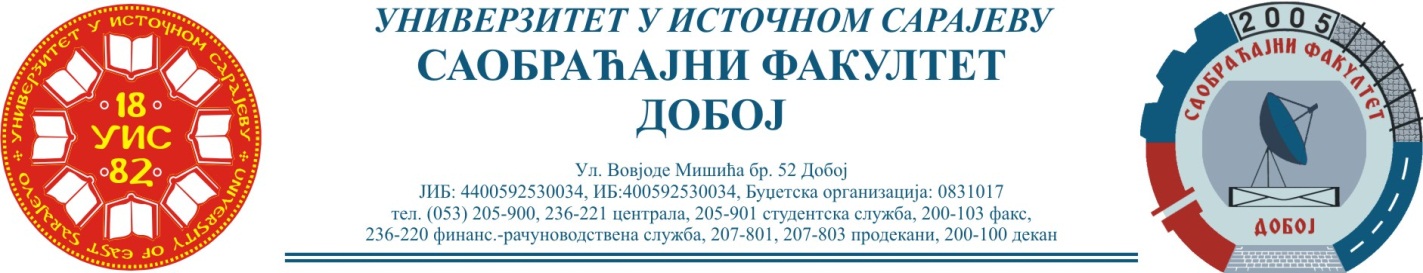 Добој, 31.10.2023. године                                                    РЕЗУЛТАТИ ИСПИТНОГ РОКАПРЕДМЕТ: „МЕХАНИЗАЦИЈА И ТЕХНОЛОГИЈА ПРЕТОВАРА“Одржаног дана: 27.10.2023. годинеУсмени дио испита одржаће се дана      03.11.2023. године          у         0900             часова. 											Предметни професор:Др Ратко Ђуричић, ред. проф.P.брПРЕЗИМЕ И ИМЕБрој индексаПРЕДИСПИТНЕОБАВЕЗЕКОЛОКВИЈУМИОСТВАРЕНИ БРОЈ БОДОВА НА ИСПИТУОЦЈЕНА1.Арсенић Лидија248/08+ + =20+25+0=45 (15,75)→ условно (6)задовољава(6)2.Лукић Зорана1077/15+ + =Положила: 13.09.2022.(22,75)→  (7)добар  (7)